EcuadorEcuadorEcuadorEcuadorMay 2030May 2030May 2030May 2030MondayTuesdayWednesdayThursdayFridaySaturdaySunday12345Labour Day67891011121314151617181920212223242526The Battle of Pichincha2728293031NOTES: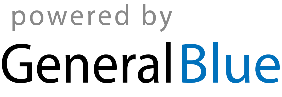 